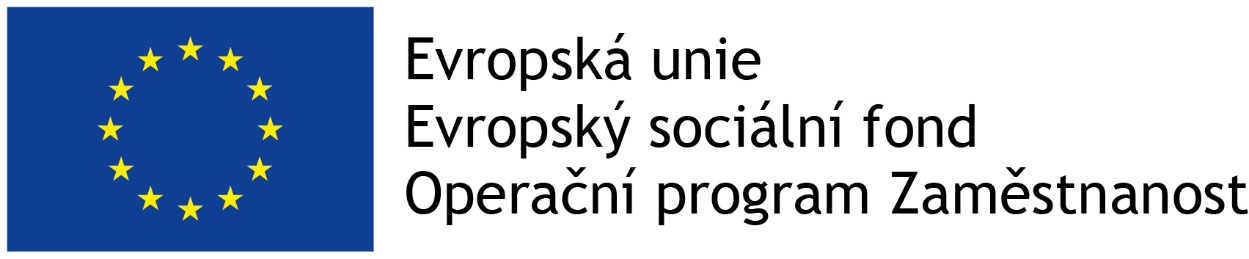 Porada EXPERTNÍ PLATFORMY VIZDOMObecné informaceDne: 31. 7. 2018Místo: NÚDZ, KlecanyprogramCíle setkání:Kvalifikační předpoklady pro pracovníky týmůNáplň práce EI týmů po dobu výcvikuProgram setkání:AktualityVýcvik EI týmuZahraniční expertní platformaDesign studieAktualityČlenové expertní platformy byli informováni o projektových novinkách – tj. o vybraných regionech pro implementaci služby, o stanovení zahraniční platformyVýcvik EI týmů15 účastníků je maximum. I přes náhradníky je nutné počítat s tím, že někteří členové týmu mohou vypadnout, nelze se na toto riziko systematicky připravitProběhnou 2 setkání lektorského týmu s cílem nastavení celkové koncepce a vyloučení překryvu zastoupených tematických bloků. Na setkání lektorů by každý z nich měl mít již připravenou strukturu svého blokuTematický blok „Vynikající komunikační schopnosti s cílovou skupinou“ by zahrnoval i téma recovery. Lektorský tým by doplnil Jeník Tyl. Časová dotace pro tento blok se navýší o 4 hodiny (přesunuty z bloku Case managementu)Sebezkušenostní část výcviku je možná (i písemnou) formou zpracování vlastního příběhu účastníků – reflexe vlastní pozice (expertní x neexpertní). Sebezkušenost by bylo nejlepší reflektovat během celého kurzu, ale vzhledem k množství lektorů to bude obtížnéU všech tematických bloků výcviku je potřeba zaměřit se na specifika prvních atakTermíny setkání výcviku zatím nejsou, ale výcvik by měl skončit koncem březnaVýcvik bude zakončen testem pro kontrolu získaných znalostíDo budoucna je vhodné žádat o certifikaci výcviku, ale to je časově zdlouhavéZahraniční stážeÚčastníci výcviku by v rámci stáže stínovali členy týmuKaždý z členů týmu z jednoho regionu by měl ideálně možnost navštívit jiné místo dobré praxeKvalifikační předpoklady pro členy týmůPsychiatrPsychiatrům se bude práce v EI týmu počítat do předatestační přípravy, podmínky je však potřeba ověřitDoporučení: dokončený kmen, případně 12 měsíců psychiatrické praxe PsychologKvalifikace Psycholog ve zdravotnictví a praxe s cílovou skupinou(CDZ budou nakonec požadovat jen psychologa ve zdravotnictví)Zdravotní pracovníkNení požadavek na psychiatrickou sestruSociální pracovníkZkušenost s cílovou skupinouPříprava detekčních opatřeníV plánu podpora pro stávající komunitní týmy ve vybraných regionech, které budou s EI týmy spolupracovat (supervize, sdílení zkušeností v rámci konference, případně v rámci vzdělávání v CDZ)Síťování mezi stakeholdery: praktičtí lékaři, školy, ambulantní psychiatři, psychiatrické nemocnice, psychiatrická oddělením nemocnic, úřady, IZS, OSPOD, koordinátoři drogové prevence, pedagogicko psychologické poradny, SVP, lokální síťaři MPSV, nízkoprahové kluby, streetworkeři, drogové služby, domovy dětí a mládežeZpůsob oslovování bude vytvářen přímo ve spolupráci s v regionu již existujícími službami V projektu jsou finance na tištěné materiály pro propagaci služby. Rovněž je možné využít místních periodik (místní noviny, zpravodaje) – např. formou rozhovorů či inzerceNávrh zaštítit projekt přes zdravotní výbor senátuSíťování může být již spuštěno s tím, že se bude zdůrazňovat, že služby se budou poskytovat až od dubna 2019Kampaň pro širší veřejnost až před začátkem práce EI týmůDesign evaluační studieCílem je klienty a pracovníky minimálně zatěžovat výzkumnými nástroji, je proto potřeba hledat kompromis. Jistotou je, že budou použity stejné nástroje jako pro evaluaci CDZ (HONOS, AQOL, GAF). Diskutovala se jejich doplnění o PANSS, případně o škálu na úzkosti, jež mohou být spouštěčem psychózy (např. SCARED).Měřící nástroje budou užitečné jak pro evaluaci, tak pro kritéria definování cilové skupiny - potřebujeme dobrý assesment na začátek, spojit indikační kritérium s výzkumem (GAF, PANSS)McGorryho stagingový model může být inspirací pro definování klíčových prvků včasné detekce (ve smyslu, že v některé fázi může být klíčová úzkost, disharmonický vývoj,…)Kontrolní skupinaJedná se o tom, že by psychiatři povinně reportovali dobu neléčené nemoci (DUP). Tato položka musí být přesně definována, aby se zajistila inter-rater reliabilita. PW může poslat návrh znění k připomínkování.Pro účely stanovení kontrolní skupiny je potřeba definovat, co je v kontextu ČR „obvyklá léčba“. Variantami je zahrnutí prvoklientů CDZ i pacientů poprvé hospitalizovaných v PN. Nabízí se varianta nakontaktovat jednu PN a vybrat kontrolní skupinu s nimi. Na příští setkání platformy budou doplněny informace o kontrolních skupinách ze zahraničních studií a platforma se tomuto tématu bude dále věnovat.OstatníPřekryv s dětskými CDZDětská CDZ nebudou striktně zaměřena na diagnózy SMI, ale ani v EI týmech není vhodné definovat vstupní kritéria dle diagnóz (at-risk-mental-state). Z hlediska rizika překryvu je nutné vymezení toho, kdo by měl jít do které služby.Témata na příští setkání:Definice cílové skupiny ED/EI týmů Definice kontrolní skupiny pro evaluační studiiZapsal: Bronislav FarkačÚKOL	ZOPOVĚDNOSTTERMÍNVÝSTUP (✔)Design zahraničních studií EIVýzkumný týmDo příští platformy